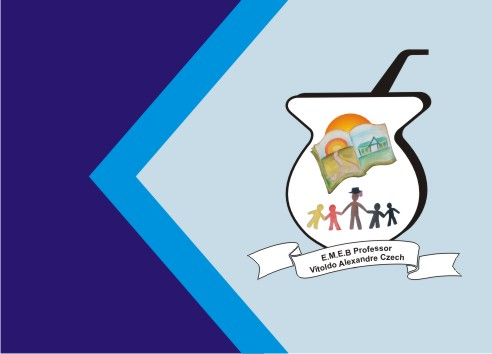 TEMA: SONHO DE NATAL. CONTEÚDO: RECORTE  E COLAGEM. SOMENTE LEITURA; 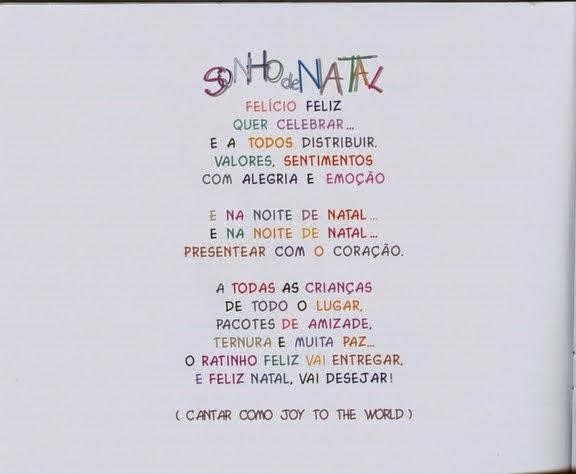 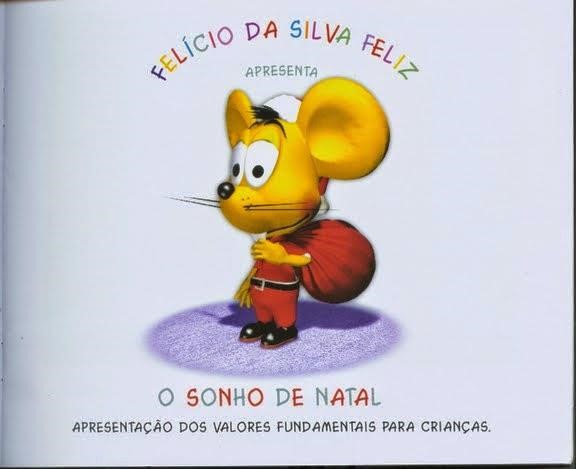 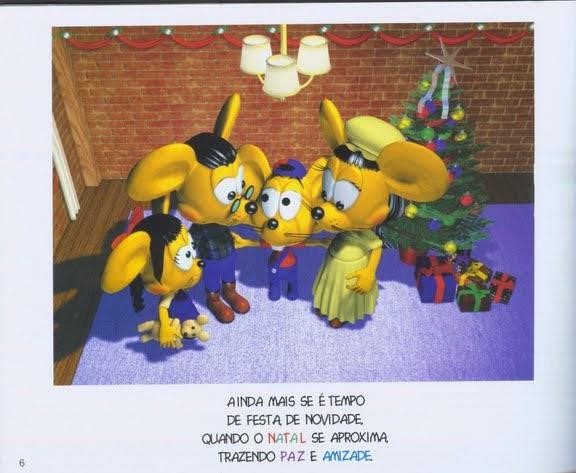 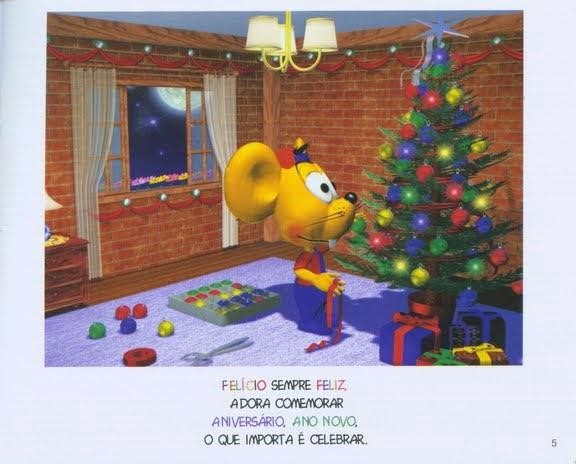 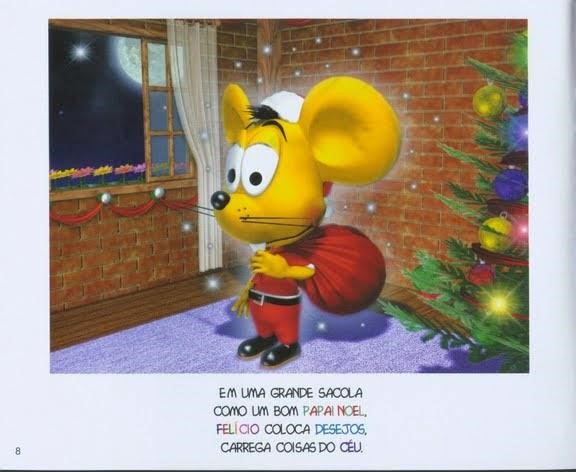 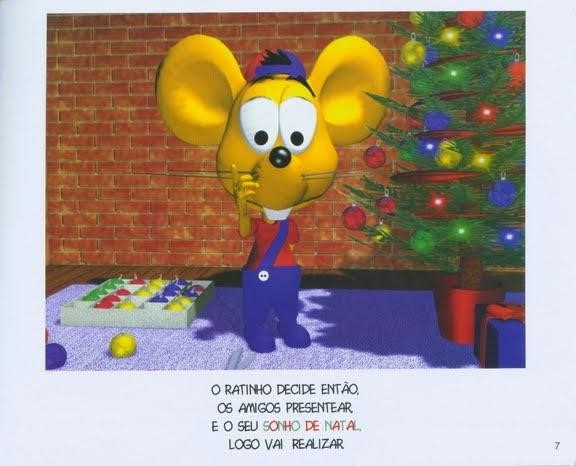 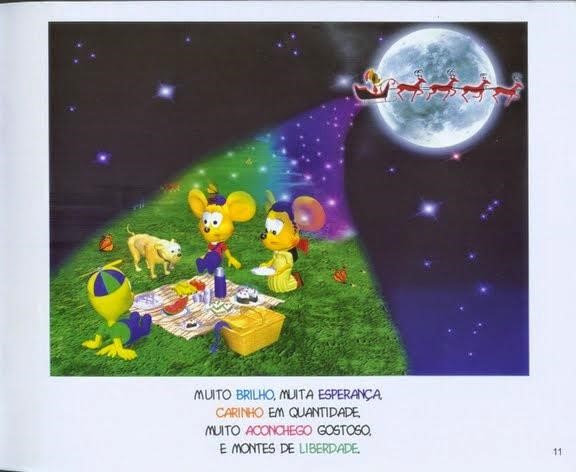 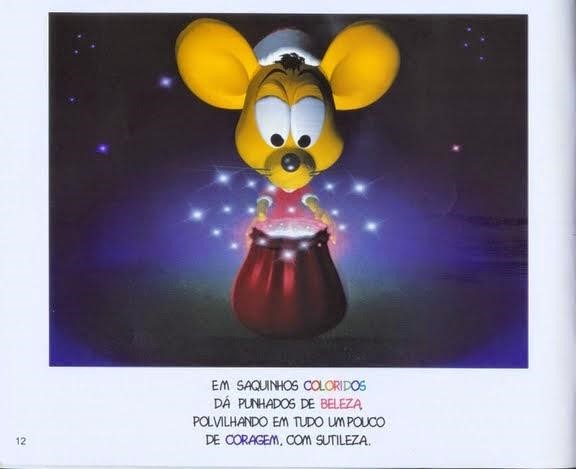 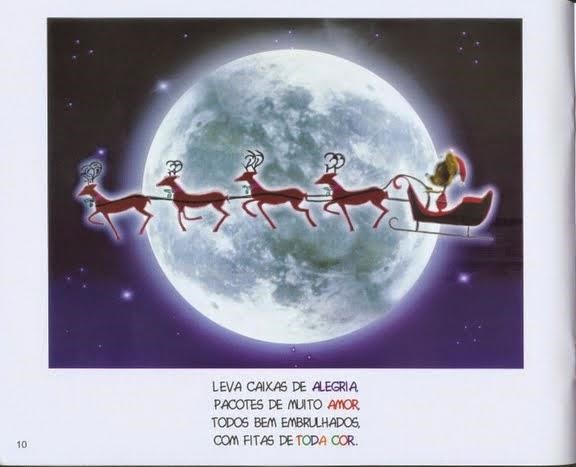 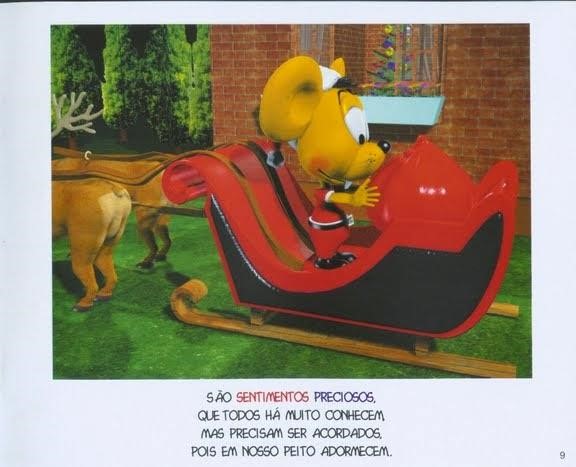 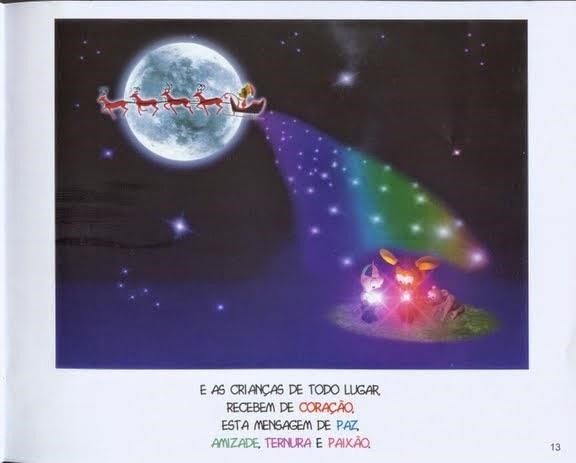 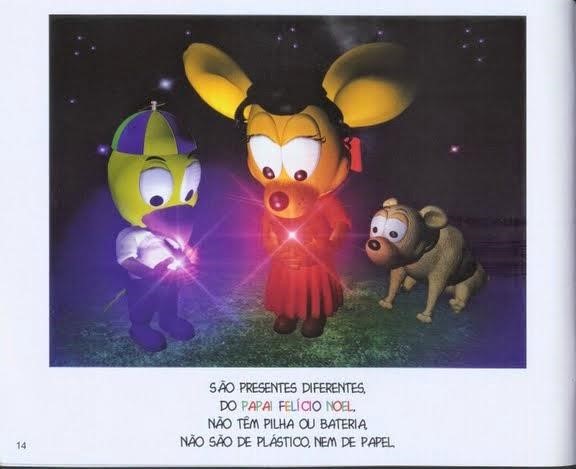 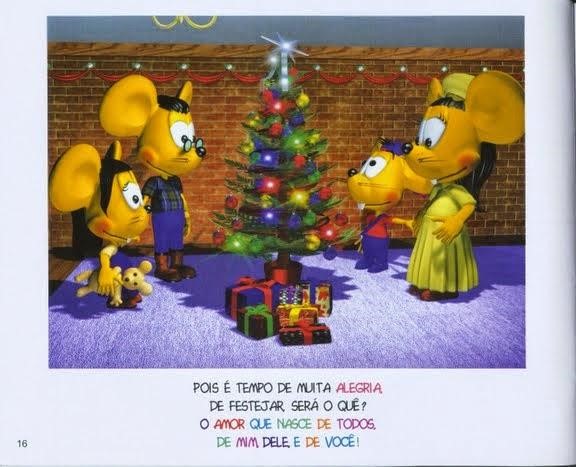 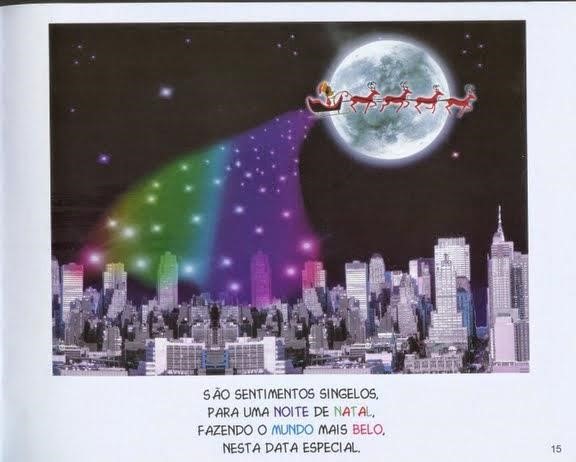 1- ATIVIDADE: APÓS TER FEITO A LEITURA DA HISTORINHA PARA SEUS FILHOS SEGUE ATIVIDADE A SER REALIZADA DESSA SEMANA.COM ROLINHOS DE PAPEL HIGIÊNICOS, PAPEL COLORIDOS, BOTÕES USE O QUE TIVER EM SUA CASA. USANDO SUA CRIATIVIDADE VAMOS FAZER UM PAPAI NOEL, TAMBÉM PODE PESQUISAR OUTROS MODELOS NA INTERNET.  SEGUE DOIS MODELOS ABAIXO 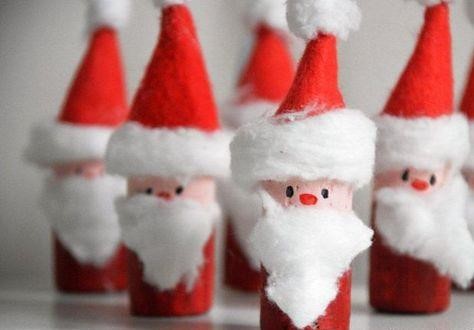 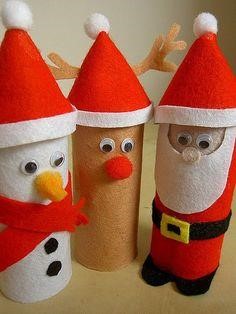 